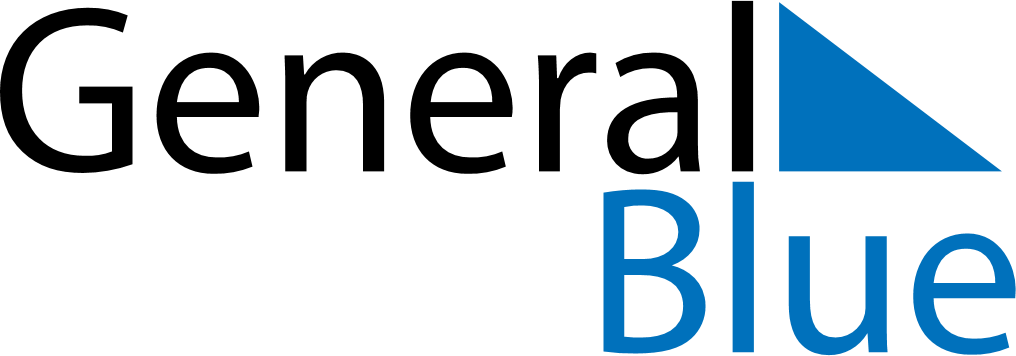 Quarter 4 of 2018JamaicaQuarter 4 of 2018JamaicaQuarter 4 of 2018JamaicaQuarter 4 of 2018JamaicaQuarter 4 of 2018JamaicaOctober 2018October 2018October 2018October 2018October 2018October 2018October 2018SUNMONTUEWEDTHUFRISAT12345678910111213141516171819202122232425262728293031November 2018November 2018November 2018November 2018November 2018November 2018November 2018SUNMONTUEWEDTHUFRISAT123456789101112131415161718192021222324252627282930December 2018December 2018December 2018December 2018December 2018December 2018December 2018SUNMONTUEWEDTHUFRISAT12345678910111213141516171819202122232425262728293031Oct 15: National Heroes DayDec 25: Christmas DayDec 26: Boxing Day